DAFTAR PUSTAKAAisafitri, Lira, and Kiayati Yusriyah. 2021. “Kecanduan Media Sosial (FOMO) Pada Generasi Milenial.” Jurnal Audience. 4(01), 86–106.Akbar, Rizki Setiawan, Audry Aulya, Adra A. Psari, and Lisda Sofia. 2018. “Ketakutan Akan Kehilangan Momen (FOMO) Pada Remaja Kota Samarinda.” Psikostudia : Jurnal Psikologi. 7(2), 38–47.Amelia, Ditya Tri. 2022. “Peran Fear Of Missing Out Terhadap Kecanduan Media Sosial.” Journal of Multidicsiplinary Research and Developmen. 4(3), 61–67.Anggraeni, Fathima Luki. 2021. “Pengaruh Mindfulness Therapy Terhadap Peningkatan Regulasi Emosi Pada Masyarakat Di Masa Pandemi.” PSISULA : Prosiding Berkala Psikologi. 3(1), 1–13.Aprilia, Rizki, Sri Hendrawati, and Aat Sriati. 2020. “Tingkat Kecanduan Media Sosial Pada Remaja.” Journal of Nursing Care. 3(1), 41–53.Asnawi, Meinarni, and Pascalina Van Sweet Sesa. 2021. “Pelatihan Analisis Data Penelitian Tindakan Kelas Bagi Guru SMA/SMK Di Wilayah Kabupaten Dan Kota Jayapura.” The Community Engagement Journal: The Commen. 4(2), 292–98.Asosiasi Penyelenggara Jasa Internet Indonesia. 2022. Penetrasi Internet di Kalangan	Remaja	Tertinggi	di	Indonesia.	Online. https://databoks.katadata.co.id/datapublish/2022/06/10/penetrasi-internet-di- kalangan-remaja-tertinggi-di-indonesia. (5 Januari 2023).Astuti, Chatarina Nila. 2021. “Hubungan Kepribadian Neurotisme Dengan Fear of Missing Out Pada Remaja Pengguna Aktif Media Sosial.” Jurnal Ilmiah Bimbingan Konseling Undiksha. 12(2), 245–58.Ayuningtyas, Rizky F., and Bambang D. Wiyono. 2020. “Studi Mengenai Kecanduan Internet Dan Fear of Missing Out (FOMO) Pada Siswa Di SMK Negeri 1 Driyorejo.” Jurnal BK UNESA. 11(4), 413–19.Azmi, Neli. 2019. “Hubungan Antara Fear Of Missing Out (FOMO) Dengan Kecanduan Media Sosial Pada Mahasiswa”. Skripsi Universitas Islam Negeri Sultan Syarif Kasim Riau.Azwar, Saifuddin. 2020. Metode Penelitian. Yogyakarta: Pustaka Belajar.Azwar, Saifuddin. 2020. Penyusunan Skala Psikologi. Yogyakarta: Pustaka Belajar.Azwar, Saifuddin. 2020. Reliabilitas dan Validitas. Yogyakarta: Pustaka Belajar.86Basri, Hasan. 2018. “Pemodelan Regresi Berganda Untuk Data Dalam Studi Kecerdasan Emosional.” Didaktika: Jurnal Kependidikan 12(2):103–16.Bulantika, Siti Zahra, and Rizka Puspita Sari. 2021. “Latihan Mindfulness Untuk Mengurangi Fear of Missing Out Terhadap Sosial Media Di SDN 1 Serdang.” Jurnal Ilmiah Pendidikan Dasar Indonesia. 3(2), 209–16.Coskun, Sibel, and Gonca Karayagız Muslu. 2019. “Investigation of Problematic Mobile Phones Use and Fear of Missing Out (FOMO) Level in Adolescents.” Community Mental Health Journal. 55(6), 1004–14.Creswell, John W. 2016. Research Design Pendekatan Metode Kulitatif, kuantitatif, dan Campuran. Yogyakarta: Pustaka Belajar.Creswell, John W. 2019. Research Design Qualitative, Quantitative, and Mixed Methods Approaches.  California: SAGE Publications.Cyntia Savitri, Wenita, and Ratih Arruum Listiyandini. 2017. “Mindfulness Dan Kesejahteraan Psikologis Pada Remaja.” Psikohumaniora: Jurnal Penelitian Psikologi. 2(1), 43–59.Danuri, and Siti Maisaroh. 2019. Metodologi Penelitian Pendidikan. Yogyakarta: Penerbit Samudra Biru.Dewi, Ovita, Sandra Wati, Yuliati Hotifah, and M. Ramli. 2021. “Pengembangan Panduan Teknik Flooding Dalam Konseling Behavioral Untuk Mereduksi Fear of Missing Out Siswa Sekolah Menengah Atas Tingkat Fear of Missing Out.” Buletin Konseling Inovatif.1(2), 55–63.Douglas, Sarah. 2022. “Mindfulness-Based Cognitive Therapy for Depression in People with Dementia : A Qualitative Study on Participant , Carer and Facilitator Experiences.” Journal Sage. 21(2), 457–76.Ervianti, Siska Ayu, and Budi Purwoko. 2021. “Studi Kepustakaan Penerapan Terapi Mindfulness Terhadap Masalah Psikologis Peserta Didik Usia Remaja.” Jurnal BK Unesa. 12(1), 1–14.Fahmi, Iffa Nabila, and Baiq Trisna Septia. 2022. “Mindfulness Sebagai Mediator Antara Self-Esteem Dan Fear of Missing Out.” Psycological Journal Science And Practice. 10(2), 91–98.Firmansyah, Deri, and Dede. 2022. “Teknik Pengambilan Sampel Umum Dalam Metodologi Penelitian: Literature Review.” Jurnal Ilmiah Pendidikan Holistik (JIPH). 1(2), 85–114.Garaika, and Darmanah. 2019. Metodologi Penelitian. Lampung: CV. Hira Tech. Gelişmeleri, Kaçırma, Korkusu, Güncel Bir, Fuat Tanhan, Halil İbrahim Özok, andVolkan Tayiz. 2022. “Fear of Missing Out (FOMO): A Current Review.”Emerlad Publishing Journals. 14(1), 74–85.Ginting, Mitha Christina, dan ivo maelina Silitonga. 2019. “Pengaruh Pendanaan Dari Luar Perusahaan dan Modal Sendiri Terhadap Tingkat Profitabilitas pada Perusahaan Property And Real Estate Yang Terdaftar di Bursa Efek Indonesia.” Jurnal Manajemen 5(2):195–204.Gupta, Mayank, and Aditya Sharma. 2021. “Fear of Missing out: A Brief Overview of Origin, Theoretical Underpinnings and Relationship with Mental Health.” World Journal of Clinical Cases 9(19):4881–89.Hartinah, S. (2017). Konsep Dasar Bimbingan Kelompok. Bandung: PT Refika Aditama.Humayya, Atin, Heni Dwi Windarwati, and Indah Winarni. 2022. “Behavior Therapy in Those Who Are Addicted to Online Games.” Journal of Nursing Science Update. 10(1), 76–83.Ibrahim, Andi, Asrul Haq Alang, Madi, Baharuddin, Muhammad Aswar Ahmad, and Darmawati. 2018. Metodologi Penelitian. Makassar: Gunadarma Ilmu.Janna, Nilda Miftahul. 2020. “Variabel Dan Skala Pengukuran Statistik.” Jurnal Pengukuran Statistik. 1(1), 1–8.Janna, Nilda Miftahul. 2021. “Konsep Uji Validitas Dan Reliabilitas Dengan Menggunakan SPSS.” Jurnal Darul Dakwah Wal-Irsyad (DDI). 1–12.Jatmika, Devi, dan Vella Fitrisia Agustina. 2020. “Mindfulness sebagai Mediator Fear of Missing Out dan Problematic Internet Use pada Penduduk Asli Digital.” Jurnal Ilmu Perilaku 4(2):135–53.Jauhariyah, Fikrotul. 2022. “Hubungan Antara Fear Of Missing Out (FOMO) Dengan Mindfulness Pada Universitas Islam Negeri Dengan Mindfulness”. Skripsi Islam Negeri Maulana Malik Ibrahim Malang.Kaharuddin.	2021.	“Kualitatif:	Ciri	Dan	Karakter	Sebagai	Metodologi.”Equilibrium: Jurnal Pendidikan. 9(1), 1–8.Kindel, Heather R., and Mary Ann Rafoth. 2020. “The Effects of Teaching Mindfulness on Stress in Physical Therapy Students – A Randomized Controlled Trial.” Health Professions Education. 6(2), 142–52.Kirana, Tesya, and Andini Saputri. 2023. “Penerapan Mindfulness Training Untuk Meningkatkan Psychological Well-Being Pada Kelompok Aktivis Di Surabaya.” Jurnal Psikologi Dan Konseling. 22(1).Kiyassathina, Almira, dan Indri Utami Sumaryanti. 2021. “Pengaruh Fear ofMissing Out terhadap Kepuasan Hidup Remaja Pengguna Instagram di Kota Bandung.” Prosiding Psikologi 7(2):381–86.Kurniawan, Rizal, dan Rahayu Hardianti Utami. 2022. “Validation of Online Fear of Missing Out ( ON-FoMO ) Scale in Indonesian Version.” Jurnal Neo Konseling 4(3):1–10.Kurniawan, Robert dan Budi Yuniarto.2016. Analisis Regresi Dasar dan Penerapannya dengan R. Jakarta: Kencana.Kusumastuti, Adhi, Ahmad Mustamil Khoiron, dan Taofan Ali Achmadi. 2020.Metode Penelitian Kuantitatif. Yogyakarta: CV Budi Utama.Lenaini, Ik. 2021. “Teknik Pengambilan Sampel Purposive Dan Snowball Sampling.” Jurnal Kajian, Penelitian & Pengembangan Pendidikan Sejarah. 6(1), 33–39.Lubis, Namora Lumongga. 2016. Konseling Kelompok. Jakarta: Kencana. Machali, Imam. 2021. Metode Penelitian Kuantitatif Panduan PraktisMerencanakan, Melaksanakan Dan Analisis Dalam Penelitian Kuantitatif. Yogyakarta: UIN Sunan Kalijaga Yogyakarta.Mandas, Astrid Lingkan, dan Khoirotus Silfiyah. 2022. “Social Self-Esteem dan Fear of Missing Out Pada Generasi Z Pengguna Media Sosial.” Jurnal Sinestesia 12(1):19–27.Maza, Safira, dan Rizqi Amalia Aprianty. 2022. “Hubungan Kontrol Diri Dengan Pada Remaja Pengguna Media Sosial.” Jurnal Mahasiswa BK An-Nur : Berbeda, Bermakna, Mulia 8(3):148–57.Mudrikah, Chilmiyatul. 2019. “Hubungan Antara Sindrom FOMO (Fear Of Missing Out) Dengan Kecenderungan Nomophobia Pada Remaja”. Skripsi Universitas Negeri Islam Sunan Ampel Surabaya.Mukhid, Abd. 2021. Metodologi Penelitian Pendekatan Kuantitatif. Surabaya: CV Jagad Media Publishing.Mulyono, Bambang Hari. 2021. “Pengaruh FOMO Terhadap Social Connectedness Yang Dimediasi Oleh Penggunaan Media Sosial.” Buletin Riset Psikologi Dan Kesehatan Mental. 1(2), 1190–98.Natasha, Nurul, Rini Hartati, and Auliya Syaf. 2022. “Hubungan Antara Regulasi Diri Dengan Fear of Missing Out (FOMO) Pada Mahasiswa Pengguna Media Sosial.” Suksma: Jurnal Psikologi Universitas Sanata Dharma. 3(2), 19–29.Ningsih, Setia, dan Hendra Dukalang. 2019. “Penerapan Metode Suksesif Interval pada Analisis Regresi Linier Berganda.” Jambura Journal of Mathematics1(1):43–53.Novita, Reza, Suswanti Hendriani, dan Silvianetri. 2022. “Efektivitas Teknik Konseling Mindfulness Dalam Meningkatkan Regulasi Emosi Siswa di SMP Negeri 6 Padang Panjang.” Jurnal Psikodidaktika 7(1):283–96.Nurhaeda. 2019. “Pengaruh Latihan Mindfulness Dengan Teknik Deep Breathing Terhadap Peningkatan Resiliensi Pada Siswa Slb Negeri Ungaran”. Tesis Universitas Negeri Semarang.Popovac, Maša, and Lee Hadlington. 2020. “Exploring the Role of Egocentrism and Fear of Missing out on Online Risk Behaviours among Adolescents in South Africa.” International Journal of Adolescence and Youth. 25(1), 276– 91.Prawiyogi, Anggy Giri, Tia Latifatu Sadiah, Andri Purwanugraha, dan Popy Nur Elisa. 2021. “Penggunaan Media Big Book untuk Menumbuhkan Minat Baca Siswa di Sekolah Dasar.” Jurnal Basicedu 5(1):446–52.Purba, Desinta, dan Mardaus. 2022. “Aplikasi Analisis Korelasi dan Regresi menggunakan Pearson Product Moment dan Simple Linear Regression.” Citra Sains Teknologi 1(2):97–103.Purba, Otniel Binsar, Andik Matulessy, and Sayyidah Aulia ul Haque. 2021. “Fear of Missing out Dan Psychological Well Being Dalam Menggunakan Media Sosial.” Jurnal Penelitian Psikologi. 2(01), 42–51.Ristianti, Dina, Hajja, dan Irwan Fathurrochman.2020. Penilaian Konseling Kelompok. Yogyakarta: CV Budi Utama.Romadhoni, Rahayu Woro, Wiwiek Widiatie, Fakultas Ilmu Kesehatan, Universitas Pesantren, and Tinggi Darul. 2020. “Pengaruh Terapi Mindfulness Terhadap Tingkat Stres Remaja Di Panti Asuhan Al-Hasan Watugaluh Diwek Jombang.” Jurnal EDU Nursing. 4(2), 77–86.Rukajat, Ajat. 2018. Pendekatan Penelitian Kuantitatif (Quantitative Research Approach). Yogyakarta: CV Budi Utama.Sahabuddin, Romansyah, Muhammad Ishlah Idrus, and Abdul Karim. 2021.Pengantar Statistika. Makassar: Liyan Pustaka Ide.Saifuddin, Ahmad. 2020. Penyusunan Skala Psikologi. Jakarta: Kencana.Sari, Windi Fatika, and Eem Munawaroh. 2022. “Pengaruh Mindfulness Terhadap Resiliensi Pada Siswa Remaja SMP.” Journal Bimbingan Dan Konseling Indonesia. 7(2), 1–10.Sianipar, Nicho Alinton, dan Dian Veronika S. Kaloeti. 2019. “Hubungan Antara Regulasi Diri Dengan Fear of Missing Out (FoMO) Pada Mahasiswa Tahun Pertama Fakultas Psikologi Universitas Diponegoro.” Jurnal Empati 8(1):136–43.Siregar, Syofian. 2013. Metode Penelitian Kuantitatif: Dilengkapi Perbandingan Perhitungan Manual & SPSS Edisi Pertama. Jakarta: Kencana Prenada Media Group.Sri Narti dan Yanto. 2022. “Kajian Dampak Perilaku FOMO (Fear Of Missing Out) Bagi Masyarakat Di Masa Pandemi Covid-19.” Jurnal Sosial Dan Sains. 2(1), 126–34.Sultan, Universitas, and Ageng Tirtayasa. 2022. “Mengantisipasi Gejala Fear Of Missing Out ( FOMO ) Terhadap Dampak Social Global 4 . 0 Dan 5 . 0 Melalui Subjective Weel-Being Dan Joy of Missing Out ( JoMO ) Taswiyah.” Jurnal Pendidikan Karakter. 8(1), 103–19.Suyono. 2018. Analisis Regresi Untuk Penelitian. Yogyakarta: CV Budi Utama. Ulfa, Rafika. 2021. “Variabel Penelitian Dalam Penelitian Pendidikan.” JurnalPendidikan Dan Keislaman. 342–51.Usmadi. 2021. “Profesionalisme Guru Dan Pengujian Hipotesis (Suatu Tinjauan Tata Cara Pengujian Hipotesis).” Makalah Konferensi Matematika Nasional. 1–13.Utami, Ferisa Prasetyaning. 2022. “Peran Mindfulness Untuk Mengatasi Fear Of Missing Out ( FOMO ) Media Sosial Remaja Generasi Z : Tinjauan Literatur.” Jurnal Bimbingan Dan Konseling Borneo. 4(2), 1–9.Van Rooij, Antonius J., Gianluca Lo Coco, Lieven De Marez, Vittoria Franchina, and Mariek Vanden Abeele. 2018. “Fear of Missing out as a Predictor of Problematic Social Media Use and Phubbing Behavior among Flemish Adolescents.” International Journal of Environmental Research and Public Health. 15(10).VP, Nusrath, and Nikki Veronica. 2020. “The Relationship between Fear of Missing out, Mindfulness, and Social Media Usage among Adolescence Nusrath.” The International Journal of Indian Psychology. 8(3), 1949–60.Waskito, Pranazabdian. 2019. “Mindfulness Dalam Layanan Bimbingan Dan Konseling Bagi Peserta Didik Remaja Di Sekolah Menengah Pertama.” Proceedings.Upi.Edu. 27–29.Wati, Veni Anjar, Herlan Pratikto, and Akta Ririn Aristawati. 2022. “Fear of Missing out Pada Remaja Di Surabaya : Bagaimana Peranan Regulasi Diri ?” Journal of Psychological Research. 2(3), 297–303.Widha, Lailatul, Hayatul Khairul Rahmat, and A. Said Hasan Basri. 2021. “A Review of Mindfulness Therapy to Improve Psychological Well-Being During the Covid-19 Pandemic.” 383–86.Yusuf, Muri. 2014. Metode Penelitian. Jakarta: Kencana.Yusup, Febrianwati. 2018. “Uji Validitas Dan Reliabilitas Instrumen Penelitian Kuantitatif.” Jorpres (Jurnal Olahraga Prestasi). 7(1), 17–23.Zaki, M., and Saiman. 2021. “Kajian Tentang Perumusan Hipotesis Statistik Dalam Pengujian Hipotesis Penelitian.” Jurnal Ilmiah Ilmu Pendidikan. 4(2), 115– 18.LAMPIRANLampiran 1. Daftar Peserta Didik Try Out93Lampiran 2. Daftar Nama Sampel PenelitianLampiran 3. AngketNAMA	:KELAS	:Petunjuk pengerjaanAda beberapa hal yang harus diperhatikan dalam memberikan jawaban diantaranya :Peserta didik diminta untuk menjawab semua pertanyaan tanpa terkecuali dengan memilih salah satu jawaban yang paling sesuai.Semua jawaban yang diberikan oleh peserta didik adalah baik dan benar.Berilah tanda centang (√) pada pertanyaan yang paling sesuai dengan kondisi anda, pada kolom pilihan jawaban.Peserta didik diharapkan jujur dan tidak ragu-ragu dalam menjawab serta tidak terpengaruh dengan orang lain.Apapun jawaban yang anda berikan tidak akan berpengaruh terhadap nilai anda.Terdapat 2 pilihan jawaban yaitu:YA	: Apabila pertanyaan sesuai dengan yang anda rasakan TIDAK	: Apabila pertanyaan tidak sesuai dengan yang andarasakanJika peserta didik salah dalam memberikan jawaban, maka berilah tanda (=) pada jawaban yang salah. Kemudian berilah tanda (√) pada jawaban lain sesuai dengan keadaan peserta didikLampiran 4. Hasil Perhitungan AngketLampiran 5. Pernyataan Valid Skala Fear of Missing Out (FOMO)Nama :Kelas :Petunjuk pengerjaanPada skala psikologi ini terdapat beberapa pernyataan yang harus diisi dengan memilih salah satu jawaban oleh peserta didik. Ada beberapa hal yang harus diperhatikan dalam mengisi skala psikologi diantaranya :Peserta didik putra/putri diminta untuk menjawab semua pernyataan tanpa terkecuali dengan memilih salah satu jawaban yang paling sesuai tanpa adanya paksaan.Semua jawaban yang diberikan oleh peserta didik adalah baik dan benar.Berilah tanda centang (√) pada pernyataan yang paling sesuai dengan kondisi anda, pada kolom pilihan jawaban.Peserta didik diharapkan tidak ragu-ragu dalam menjawab dan tidak terpengaruh dengan orang lain.Dalam skala psikologi ini terdapat empat pilihan jawaban yaitu:SS : Sangat Setuju S	: SetujuTS : Tidak SetujuSTS : Sangat tidak setujuJika peserta didik salah dalam memberikan jawaban, maka berilah tanda (=) pada jawaban yang salah. Kemudian berilah tanda (√) pada jawaban lain sesuai dengan keadaan peserta didik.Lampiran 6. Rencana Pelaksanaan Layanan (RPL) Konseling Kelompok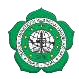 SMK NU HASYIM ASY’ARI TARUBJl. Raya Karangjati No. 25 Karangjati, Kec. Tarub, Kab. Tegal RENCANA PELAKSANAAN LAYANAN (RPL) KONSELING KELOMPOKTegal, 17 Mei 2023 Peneliti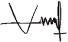 Vivi Triyani 1119500044Keterangan:Dokumen ini bersifat rahasiaSMK NU HASYIM ASY’ARI TARUBJl. Raya Karangjati No. 25 Karangjati, Kec. Tarub, Kab. Tegal LAPORAN PELAKSANAAN LAYANANKONSELING KELOMPOKTegal, 17 Mei 2023Peneliti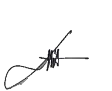 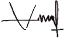 Tri Widi Astuti, S.Pd	Vivi Triyani1119500044Keterangan:Dokumen ini bersifat rahasiaKEPUASAN KONSELI TERHADAP KONSELING KELOMPOKIdentitasNama Konseli	: DPRKelas	: X TKJ 1Nama Konselor	: Vivi TriyaniPetunjukBacalah secara telitiBerilah tanda centang (√) pada kolom jawaban yang tersediaTegal, 17 Mei 2023 Konseli,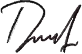 KEPUASAN KONSELI TERHADAP KONSELING KELOMPOKIdentitasNama Konseli	: DRIKelas	: X TKJ 1Nama Konselor	: Vivi TriyaniPetunjukBacalah secara telitiBerilah tanda centang (√) pada kolom jawaban yang tersediaTegal, 17 Mei 2023 Konseli,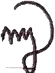 KEPUASAN KONSELI TERHADAP KONSELING KELOMPOKIdentitasNama Konseli	: FYKelas	: X TKJ 2Nama Konselor	: Vivi TriyaniPetunjukBacalah secara telitiBerilah tanda centang (√) pada kolom jawaban yang tersediaTegal, 17 Mei 2023 Konseli,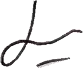 KEPUASAN KONSELI TERHADAP KONSELING KELOMPOKIdentitasNama Konseli	: NISKelas	: X TKJ 3Nama Konselor	: Vivi TriyaniPetunjukBacalah secara telitiBerilah tanda centang (√) pada kolom jawaban yang tersediaTegal, 17 Mei 2023 Konseli,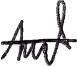 KEPUASAN KONSELI TERHADAP KONSELING KELOMPOKIdentitasNama Konseli	: KMRKelas	: X TKJ 4Nama Konselor	: Vivi TriyaniPetunjukBacalah secara telitiBerilah tanda centang (√) pada kolom jawaban yang tersediaTegal, 17 Mei 2023 Konseli,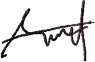 KEPUASAN KONSELI TERHADAP KONSELING KELOMPOKIdentitasNama Konseli	: MHFKelas	: X TKJ 4Nama Konselor	: Vivi TriyaniPetunjukBacalah secara telitiBerilah tanda centang (√) pada kolom jawaban yang tersediaTegal, 17 Mei 2023 Konseli,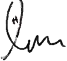 KEPUASAN KONSELI TERHADAP KONSELING KELOMPOKIdentitasNama Konseli	: MRARKelas	: X TKJ 4Nama Konselor	: Vivi TriyaniPetunjukBacalah secara telitiBerilah tanda centang (√) pada kolom jawaban yang tersediaTegal, 17 Mei 2023 Konseli,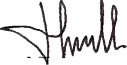 SMK NU HASYIM ASY’ARI TARUBJl. Raya Karangjati No. 25 Karangjati, Kec. Tarub, Kab. Tegal RENCANA PELAKSANAAN LAYANAN (RPL) KONSELING KELOMPOKTegal, 22 Mei 2023 PenelitiVivi Triyani 1119500044Keterangan:Dokumen ini bersifat rahasiaSMK NU HASYIM ASY’ARI TARUBJl. Raya Karangjati No. 25 Karangjati, Kec. Tarub, Kab. Tegal LAPORAN PELAKSANAAN LAYANANKONSELING KELOMPOKTegal, 22 Mei 2023Peneliti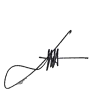 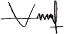 Tri Widi Astuti, S.Pd	Vivi Triyani1119500044Keterangan:Dokumen ini bersifat rahasiaKEPUASAN KONSELI TERHADAP KONSELING KELOMPOKIdentitasNama Konseli	: DPRKelas	: X TKJ 1Nama Konselor	: Vivi TriyaniPetunjukBacalah secara telitiBerilah tanda centang (√) pada kolom jawaban yang tersediaTegal, 22 Mei 2023 Konseli,KEPUASAN KONSELI TERHADAP KONSELING KELOMPOKIdentitasNama Konseli	: DRIKelas	: X TKJ 1Nama Konselor	: Vivi TriyaniPetunjukBacalah secara telitiBerilah tanda centang (√) pada kolom jawaban yang tersediaTegal, 22 Mei 2023 Konseli,KEPUASAN KONSELI TERHADAP KONSELING KELOMPOKIdentitasNama Konseli	: FYKelas	: X TKJ 2Nama Konselor	: Vivi TriyaniPetunjukBacalah secara telitiBerilah tanda centang (√) pada kolom jawaban yang tersediaTegal, 22 Mei 2023 Konseli,KEPUASAN KONSELI TERHADAP KONSELING KELOMPOKIdentitasNama Konseli	: NISKelas	: X TKJ 3Nama Konselor	: Vivi TriyaniPetunjukBacalah secara telitiBerilah tanda centang (√) pada kolom jawaban yang tersediaTegal, 22 Mei 2023 Konseli,KEPUASAN KONSELI TERHADAP KONSELING KELOMPOKIdentitasNama Konseli	: KMRKelas	: X TKJ 4Nama Konselor	: Vivi TriyaniPetunjukBacalah secara telitiBerilah tanda centang (√) pada kolom jawaban yang tersediaTegal, 22 Mei 2023 Konseli,KEPUASAN KONSELI TERHADAP KONSELING KELOMPOKIdentitasNama Konseli	: MHFKelas	: X TKJ 4Nama Konselor	: Vivi TriyaniPetunjukBacalah secara telitiBerilah tanda centang (√) pada kolom jawaban yang tersediaTegal, 22 Mei 2023 Konseli,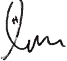 KEPUASAN KONSELI TERHADAP KONSELING KELOMPOKIdentitasNama Konseli	: MRARKelas	: X TKJ 4Nama Konselor	: Vivi TriyaniPetunjukBacalah secara telitiBerilah tanda centang (√) pada kolom jawaban yang tersediaTegal, 22 Mei 2023 Konseli,SMK NU HASYIM ASY’ARI TARUBJl. Raya Karangjati No. 25 Karangjati, Kec. Tarub, Kab. Tegal RENCANA PELAKSANAAN LAYANAN (RPL) KONSELING KELOMPOKTegal, 25 Mei 2023 PenelitiVivi Triyani 1119500044Keterangan:Dokumen ini bersifat rahasiaSMK NU HASYIM ASY’ARI TARUBJl. Raya Karangjati No. 25 Karangjati, Kec. Tarub, Kab. Tegal LAPORAN PELAKSANAAN LAYANANKONSELING KELOMPOKTegal, 25 Mei 2023Peneliti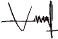 Tri Widi Astuti, S.Pd	Vivi Triyani1119500044Keterangan:Dokumen ini bersifat rahasiaKEPUASAN KONSELI TERHADAP KONSELING KELOMPOKIdentitasNama Konseli	: DPRKelas	: X TKJ 1Nama Konselor	: Vivi TriyaniPetunjukBacalah secara telitiBerilah tanda centang (√) pada kolom jawaban yang tersediaTegal, 25 Mei 2023 Konseli,KEPUASAN KONSELI TERHADAP KONSELING KELOMPOKIdentitasNama Konseli	: DRIKelas	: X TKJ 1Nama Konselor	: Vivi TriyaniPetunjukBacalah secara telitiBerilah tanda centang (√) pada kolom jawaban yang tersediaTegal, 25 Mei 2023 Konseli,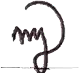 KEPUASAN KONSELI TERHADAP KONSELING KELOMPOKIdentitasNama Konseli	: FYKelas	: X TKJ 2Nama Konselor	: Vivi TriyaniPetunjukBacalah secara telitiBerilah tanda centang (√) pada kolom jawaban yang tersediaTegal, 25 Mei 2023 Konseli,KEPUASAN KONSELI TERHADAP KONSELING KELOMPOKIdentitasNama Konseli	: NISKelas	: X TKJ 3Nama Konselor	: Vivi TriyaniPetunjukBacalah secara telitiBerilah tanda centang (√) pada kolom jawaban yang tersediaTegal, 25 Mei 2023 Konseli,KEPUASAN KONSELI TERHADAP KONSELING KELOMPOKIdentitasNama Konseli	: KMRKelas	: X TKJ 4Nama Konselor	: Vivi TriyaniPetunjukBacalah secara telitiBerilah tanda centang (√) pada kolom jawaban yang tersediaTegal, 25 Mei 2023 Konseli,KEPUASAN KONSELI TERHADAP KONSELING KELOMPOKIdentitasNama Konseli	: MHFKelas	: X TKJ 4Nama Konselor	: Vivi TriyaniPetunjukBacalah secara telitiBerilah tanda centang (√) pada kolom jawaban yang tersediaTegal, 25 Mei 2023 Konseli,KEPUASAN KONSELI TERHADAP KONSELING KELOMPOKIdentitasNama Konseli	: MRARKelas	: X TKJ 4Nama Konselor	: Vivi TriyaniPetunjukBacalah secara telitiBerilah tanda centang (√) pada kolom jawaban yang tersediaTegal, 25 Mei 2023 Konseli,SMK NU HASYIM ASY’ARI TARUBJl. Raya Karangjati No. 25 Karangjati, Kec. Tarub, Kab. Tegal RENCANA PELAKSANAAN LAYANAN (RPL) KONSELING KELOMPOKTegal, 29 Mei 2023 PenelitiVivi Triyani 1119500044Keterangan:Dokumen ini bersifat rahasiaSMK NU HASYIM ASY’ARI TARUBJl. Raya Karangjati No. 25 Karangjati, Kec. Tarub, Kab. Tegal LAPORAN PELAKSANAAN LAYANANKONSELING KELOMPOKTegal, 29 Mei 2023PenelitiTri Widi Astuti, S.Pd	Vivi Triyani1119500044Keterangan:Dokumen ini bersifat rahasiaKEPUASAN KONSELI TERHADAP KONSELING KELOMPOKIdentitasNama Konseli	: DPRKelas	: X TKJ 1Nama Konselor	: Vivi TriyaniPetunjukBacalah secara telitiBerilah tanda centang (√) pada kolom jawaban yang tersediaTegal, 29 Mei 2023 Konseli,KEPUASAN KONSELI TERHADAP KONSELING KELOMPOKIdentitasNama Konseli	: DRIKelas	: X TKJ 1Nama Konselor	: Vivi TriyaniPetunjukBacalah secara telitiBerilah tanda centang (√) pada kolom jawaban yang tersediaTegal, 29 Mei 2023 Konseli,KEPUASAN KONSELI TERHADAP KONSELING KELOMPOKIdentitasNama Konseli	: FYKelas	: X TKJ 2Nama Konselor	: Vivi TriyaniPetunjukBacalah secara telitiBerilah tanda centang (√) pada kolom jawaban yang tersediaTegal, 29 Mei 2023 Konseli,KEPUASAN KONSELI TERHADAP KONSELING KELOMPOKIdentitasNama Konseli	: NISKelas	: X TKJ 3Nama Konselor	: Vivi TriyaniPetunjukBacalah secara telitiBerilah tanda centang (√) pada kolom jawaban yang tersediaTegal, 29 Mei 2023 Konseli,KEPUASAN KONSELI TERHADAP KONSELING KELOMPOKIdentitasNama Konseli	: KMRKelas	: X TKJ 4Nama Konselor	: Vivi TriyaniPetunjukBacalah secara telitiBerilah tanda centang (√) pada kolom jawaban yang tersediaTegal, 29 Mei 2023 Konseli,KEPUASAN KONSELI TERHADAP KONSELING KELOMPOKIdentitasNama Konseli	: MHFKelas	: X TKJ 4Nama Konselor	: Vivi TriyaniPetunjukBacalah secara telitiBerilah tanda centang (√) pada kolom jawaban yang tersediaTegal, 29 Mei 2023 Konseli,KEPUASAN KONSELI TERHADAP KONSELING KELOMPOKIdentitasNama Konseli	: MRARKelas	: X TKJ 4Nama Konselor	: Vivi TriyaniPetunjukBacalah secara telitiBerilah tanda centang (√) pada kolom jawaban yang tersediaTegal, 29 Mei 2023 Konseli,Lampiran 7. Materi Konseling Kelompok Teknik Mindfulness TherapyLampiran 8. Daftar Hadir Peserta Didik Treatment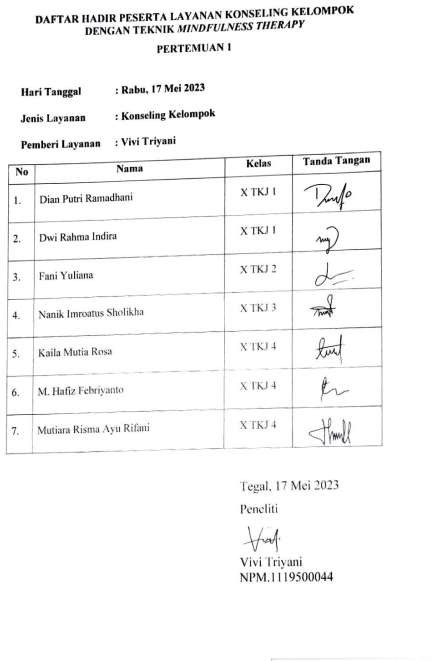 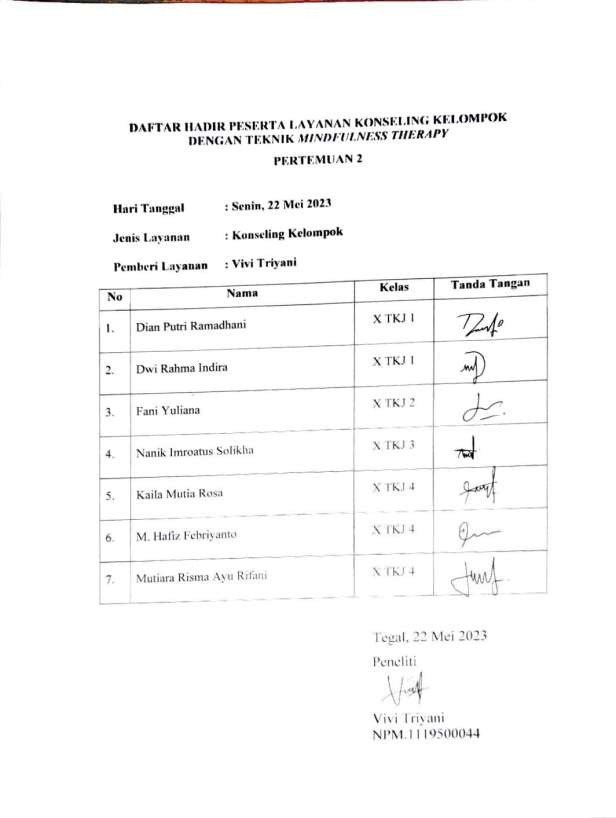 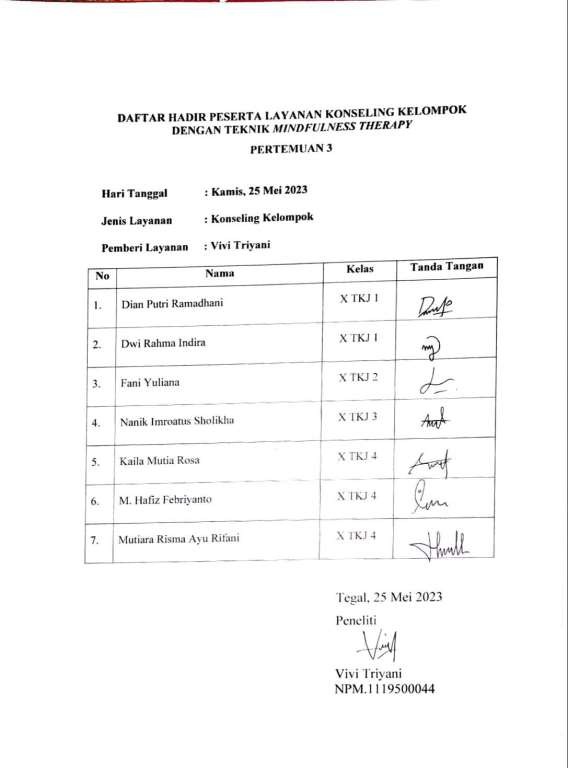 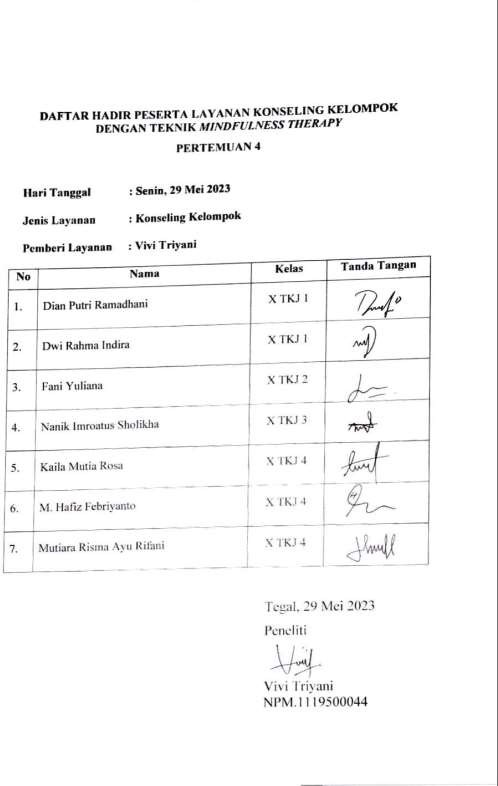 Lampiran 9. Rekapitulasi Indeks Validitas Hasil Try OutLampiran 10. Hasil Uji Reliabilitas InstrumenReliability StatisticsItem-Total StatisticsLampiran 11. Dokumentasi PenelitianDokumentasi Pengisian angket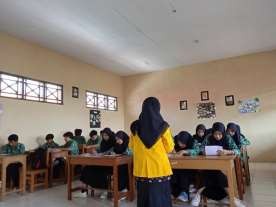 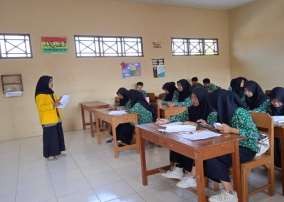 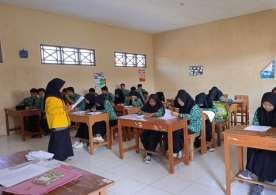 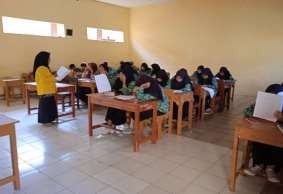 Dokumentasi pengisian Skala Psikologi Try Out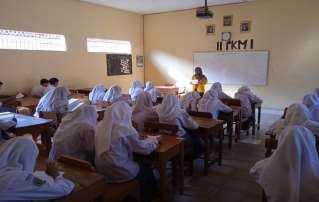 Dokumentasi Pemberian Layanan Konseling Kelompok TeknikMindfulness TherapyPemberian layanan ke 1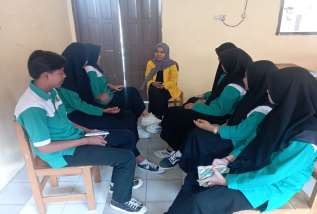 Pemberian layanan ke 2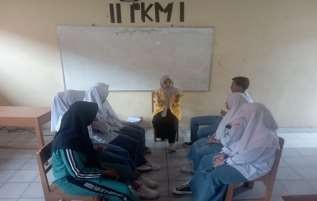 Pemberian layanan ke 3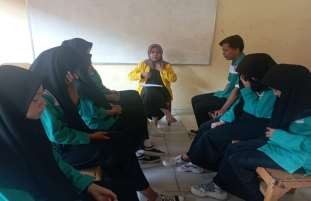 Pemberian layanan ke 4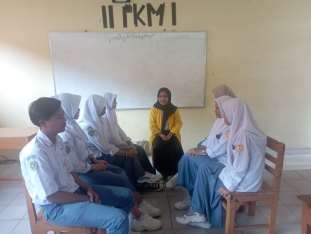 Dokumentasi Pengisian Skala Psikologi setelah Treatment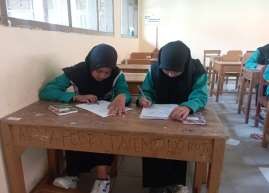 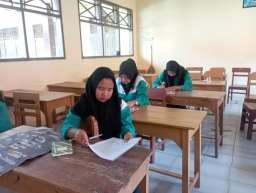 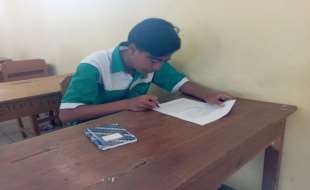 Lampiran 12. Surat Izin Studi LapanganSurat Izin Observasi Awal (Permohonan Data)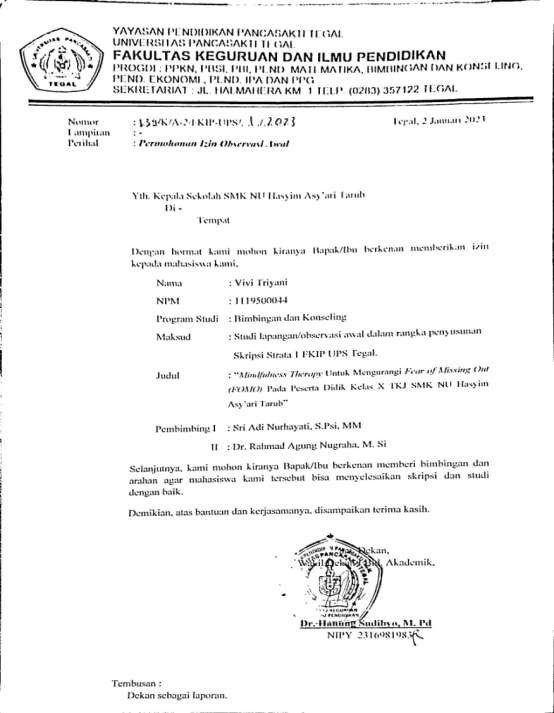 Surat Izin Studi Lapangan (Penelitian)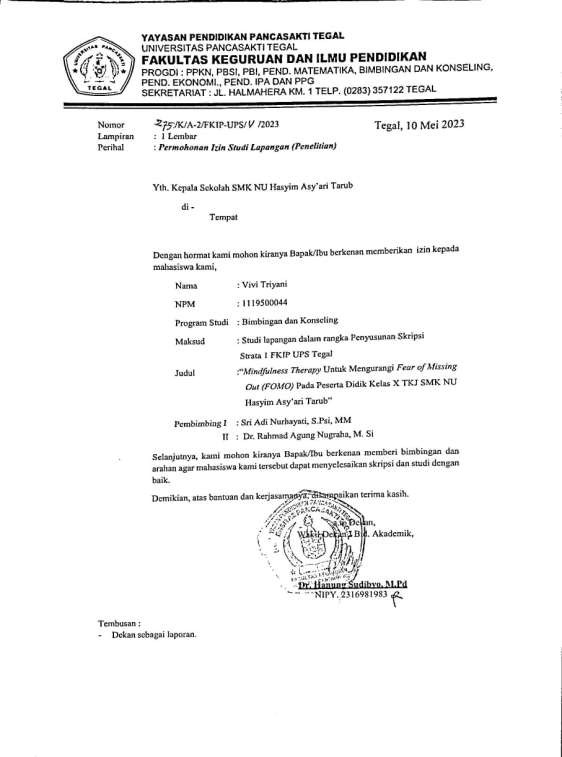 Surat Balasan Permohonan Penelitian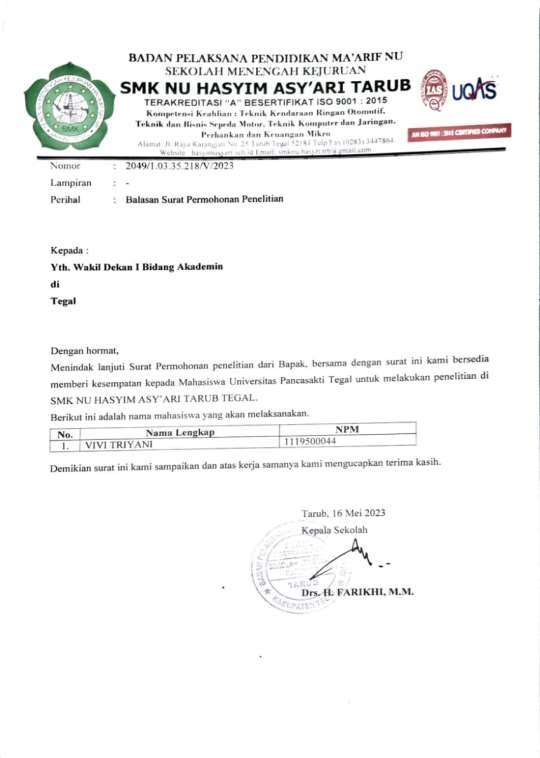 Lampiran 13. Jurnal Bimbingan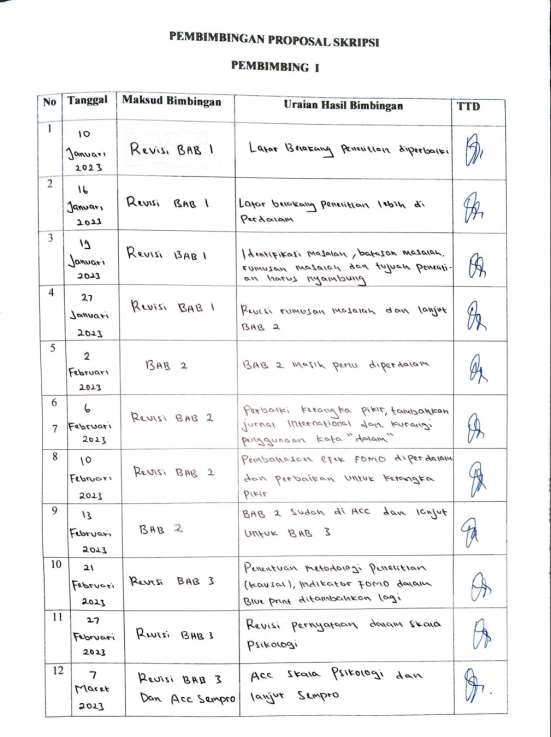 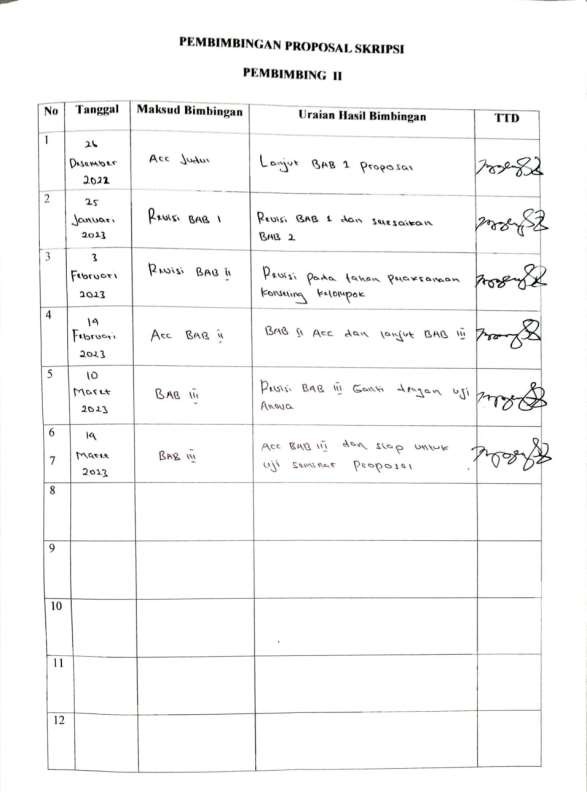 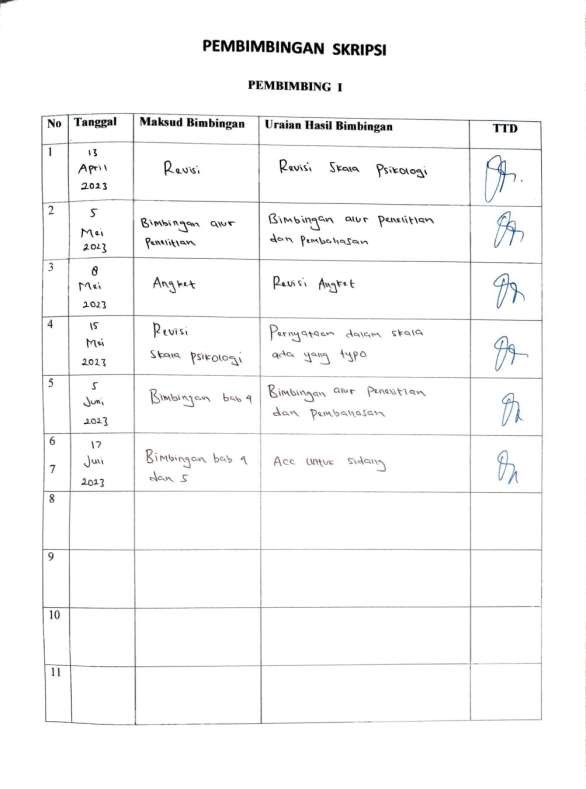 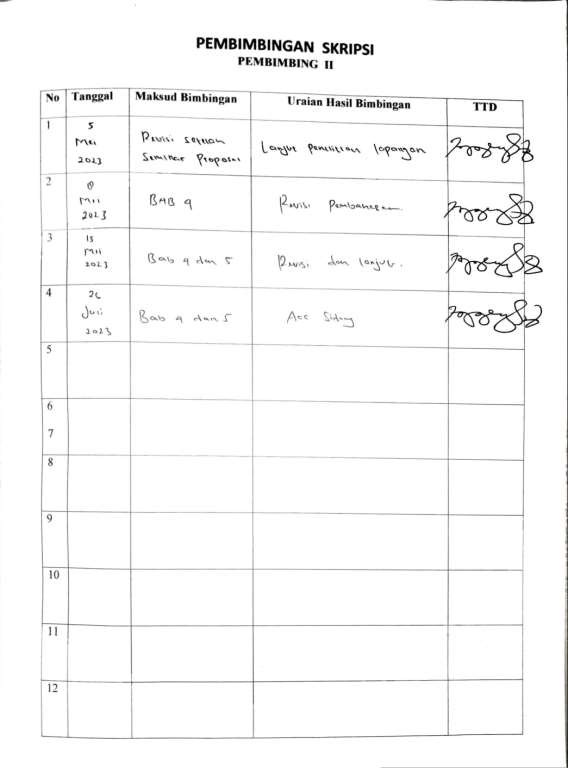 Lampiran 14. Undangan Sidang Skripsi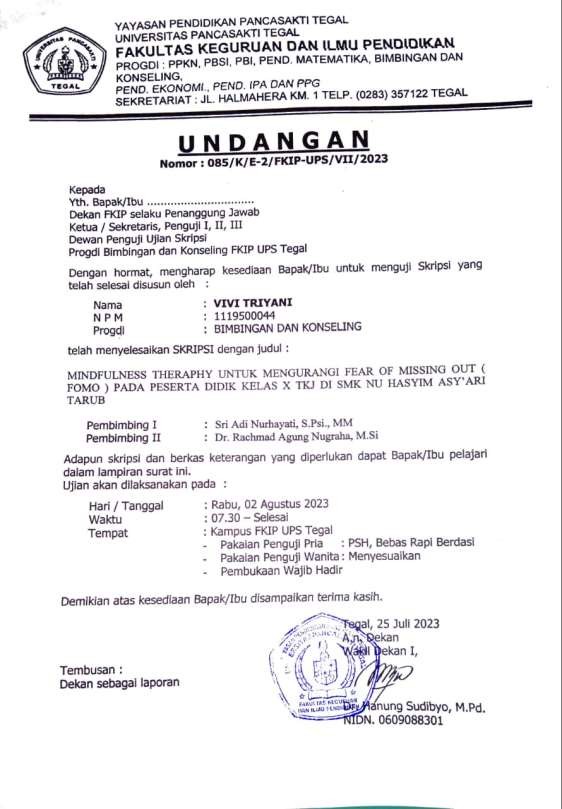 Lampiran 15. Berita Acara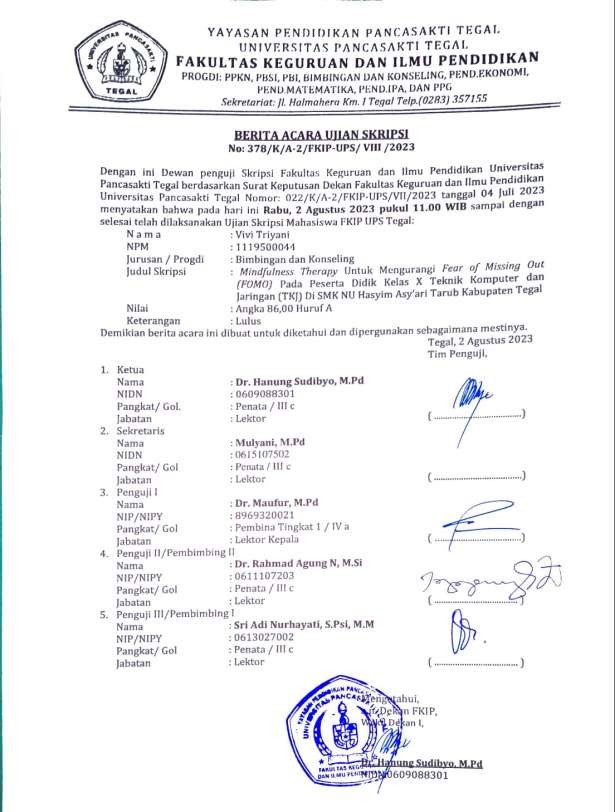 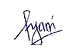 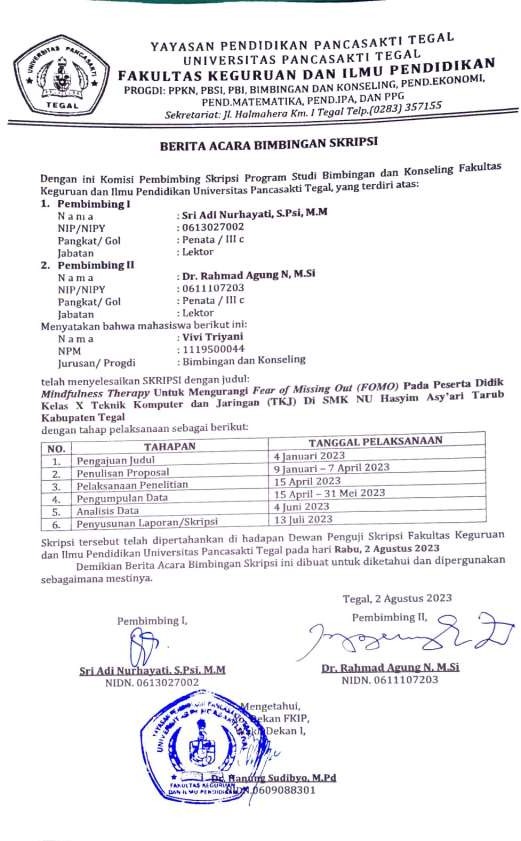 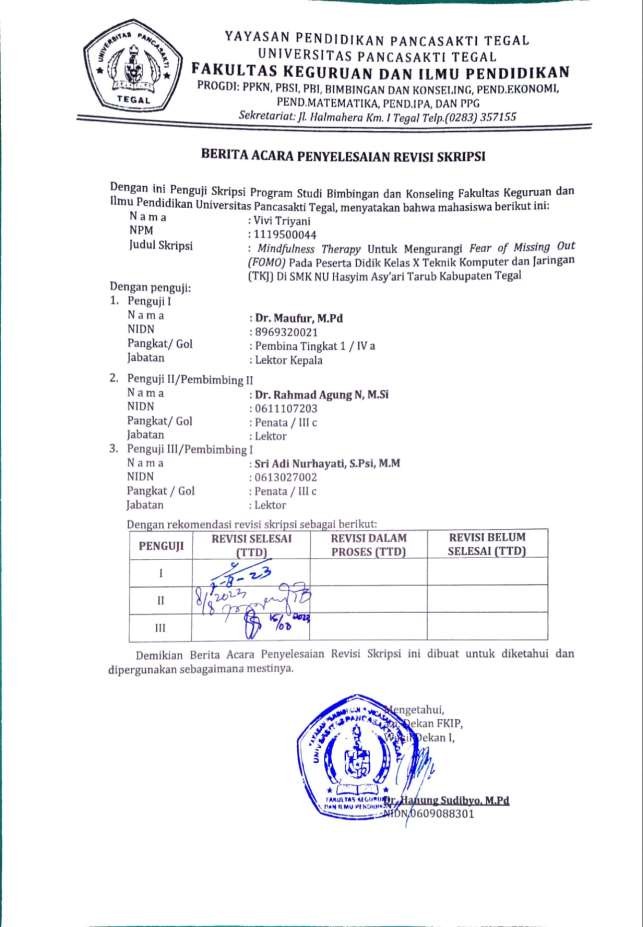 Lampiran 16. Hasil Uji Plagiasi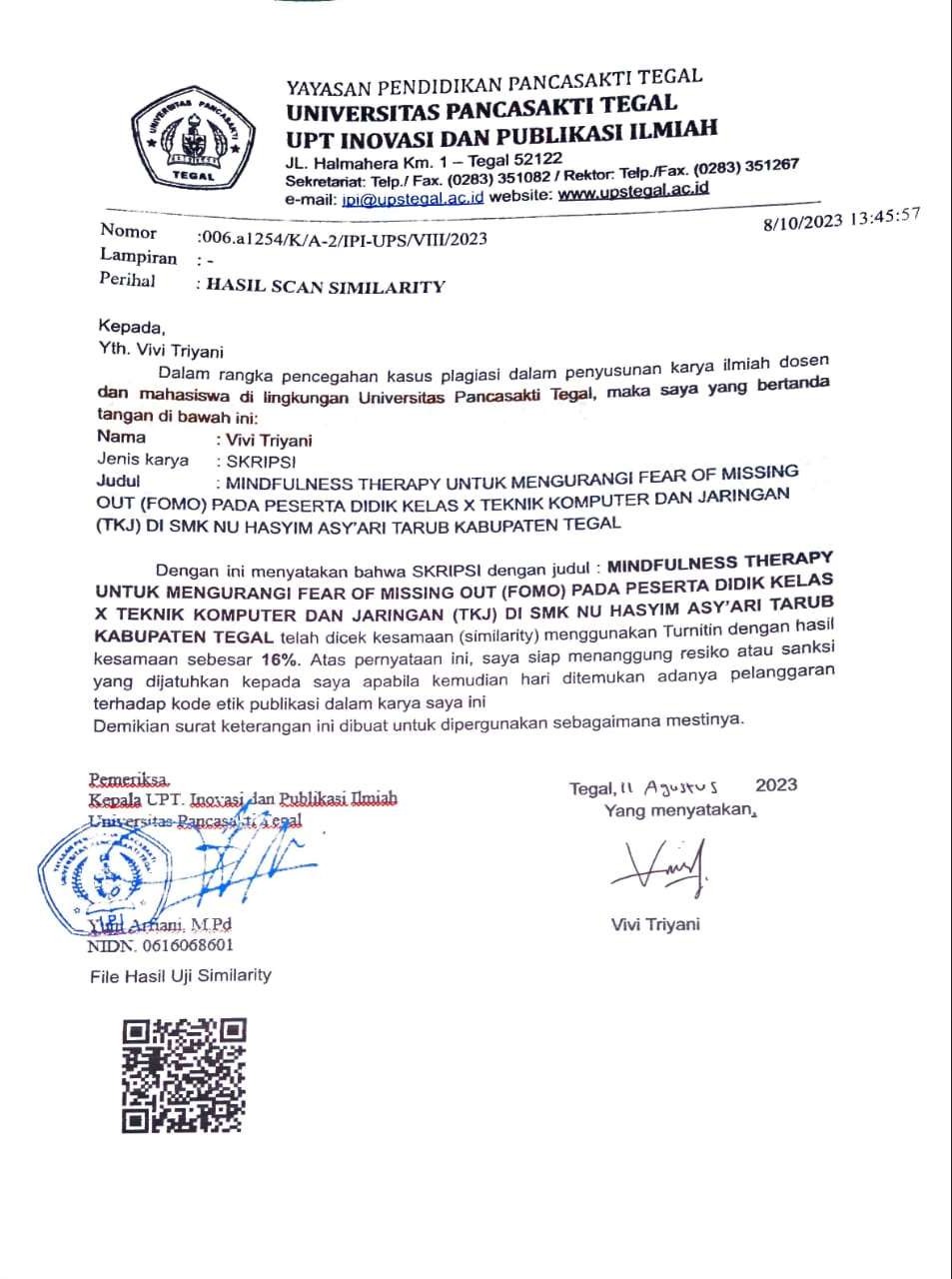 NoNama Peserta DidikJenis Kelamin1A.Irfan Maulana AkbarL2Adelia Aurora Amanda PutriP3Annisa Kholifatul IlmiP4Arkhan FarihanL5Dian Putri RamadhaniP6Dwi Rahma IndiraP7Friska Ayu CahyaP8Ibnu Tri BachtiarL9Muahamad Faqih PutrasaniL10Najma Nur OktianingsihP11Nur FaradillaP12Nur HidayahP13Nur Selvy AnggraeniP14Rizka SabilaP15Sinta RahmayantiP16Siti MujayanahP17Suciati Wulan SariP18Aenur SahwaP19Ahmad Aldo SanjayaL20Alma Septi RamadhaniP21Arum FadhillahP22Asifa FeranikaP23Dela Ayu PuspitasariP24Faikha Sekar PurnamaP25Fani YulianaP26Frizca Sekar PurnamaP27Meila Isfa AinunissaP28Mohamad Irfan AdityaL29Muhamad Khoirul AhsanL30Muhammad Fareal AlamsyahL31Nur HalizahP32Nurul AisyahP33Rizki MaulanaL34Rizky Aditya WijayantoL35Rizquna Anisatul AzkiyahP36Safira IndrianiP37Siti Nina Nihayatun NilahP38Takhiyatul Khusna AbiyatiP39Ananda Reva ZailantiP40Desi ArdiyaniP41Dwi JayantiP42Elis SuciatiP43Fia SalsabilaP44Ismi Rizki YatiP45Melisa Nur AzizahP46Nanin Imroatus SholikhaP47Ratna Nur AmaliaP48Riefta Riani AmeliaP49Siti Nur HayatiP50Siti NurhikmahP51Ulya TurosidahP52Zaskia Mauludia PertiwiP53Amanatu ZahraP54Andini RismawatiP55Devi Bunga Ayu LestariP56Fina Alfuniatin KhusnaP57Kaila Mutia RosaP58M. Hafiz FebriyantoL59Moh. Rizqi RamadhonL60Muhammad AinurrofikL61Muhammad Zulian LuthfiantoL62Mutiara Risma Ayu RifaniP63Nabila Maulana SofaP64Nadya AnansyaP65Regita Vitri AnatasqiaP66Santika Dyah PratiwiP67Siti Inayah AinurrohmahP68Suci RahmawatiP69Tian Dwi RamadhaniP70Tika Nur Jofi LaelaP71Wandira Fadilah AinunnisaP72Zahra Aulia FitriyaniPNoNama Peserta DidikJenis Kelamin1Dian Putri RamadhaniP2Dwi Rahma IndiraP3Fani YulianaP4Nanik Imroatus SolikhaP5Kaila Mutia RosaP6M. Hafiz FebriyantoL7Mutiara Risma Ayu RifaniPNoPertanyaanIYATIDAK1.Apakah anda gelisah ketika tidak diajak teman untuk bersenang-senang ?2.Apakah anda khawatir ketika teman-teman memiliki pengalaman yang lebih berharga ?3.Apakah anda mengikuti kegiatan yang dilakukan oleh teman melalui media sosial ?4.Ketika pergi liburan, apakah anda mempostingnya di media sosial ?5.Apakah anda merasa cemas ketika tidak bisa membuka media sosial ?6.Apakah anda memiliki media sosial lebih dari satu ?7.Apakah anda selalu ingin mendapatkan “Like” pada postingan di media sosial ?8.Apakah anda tidak puas dengan diri sendiri ?9.Apakah anda gugup ketika bertemu dengan orang baru ?10.Apakah anda merasa tenang ketika tidak diajak bersenang-senang dengan teman ?11.Apakah anda merasa tenang ketika teman menceritakan pengalaman yang lebih baik dari anda ?12.Apakah anda enggan untuk mencari tahu keadaan teman-teman ?13.Ketika pergi liburan, apakah anda malas untuk mempostingnya di media sosial ?14.Apakah anda merasa tenang saat koneksi internet terputus ?15.Apakah anda dapat dengan mudah berhenti menggunakan media sosial ?16.Apakah anda merasa tenang ketika jumlah “Like” pada postingan di media sosial sedikit ?17.Apakah anda percaya diri dalam menghadapi kehidupan ?18.Apakah anda tidak canggung ketika berinteraksi dengan orang lain ?19.Apakah anda takut kehilangan momen berharga bersama teman-teman ?20.Apakah anda gelisah ketika teman lebih berbakat dari diri anda ?21.Apakah anda khawatir ketika tidak mengetahui kegiatan yang dilakukan teman-teman ?22.Apakah anda merasa kurang pergaulan apabila tidak mengetahui informasi terkini ?23.Apakah anda cemas ketika ponsel tidak ada sinyal ?24.Apakah keluarga mengeluh karena anda menghabiskan banyak waktu di media sosial ?25.Apakah anda hanya memposting foto/video yang teman-teman sukai ?26.Apakah anda merasa tidak memiliki pencapaian yang dapat dibanggakan?27.Apakah anda kesulitan mencari topik pembicaraan dengan teman ?28.Apakah anda merasa tenang jika media sosial tidak bisa dibuka ?29.Apakah anda gelisah ketika koneksi internet lambat ?30.Apakah anda sulit berhenti ketika mulai mengakses media sosial ?NoNamaKelasJumlahKeterangan1AIFAX TKJ 118FOMO2AAAPX TKJ 119FOMO3AGLX TKJ 113TIDAK FOMO4AKIX TKJ 120FOMO5ATRX TKJ 112TIDAK FOMO6AFX TKJ 116FOMO7CPSNX TKJ 113TIDAK FOMO8DPRX TKJ 119FOMO9DRIX TKJ 119FOMO10FKSX TKJ 110TIDAK FOMO11FACX TKJ 126FOMO12ITBX TKJ 119FOMO13LNX TKJ 15TIDAK FOMO14MFPX TKJ 116FOMO15MLEKX TKJ 19TIDAK FOMO16NNOX TKJ 116FOMO17NFX TKJ 122FOMO18NHX TKJ 119FOMO19NSAX TKJ 117FOMO20RPDX TKJ 19TIDAK FOMO21RANX TKJ 16TIDAK FOMO22RIVX TKJ 111TIDAK FOMO23RSX TKJ 122FOMO24SRX TKJ 115FOMO25SAX TKJ 18TIDAK FOMO26SMX TKJ 118FOMO27SNSX TKJ 114TIDAK FOMO28SWSX TKJ 115FOMO29AFIX TKJ 211TIDAK FOMO30ASX TKJ 218FOMO31AASX TKJ 216FOMO32ASRX TKJ 217FOMO33AFHX TKJ 215FOMO34AFAX TKJ 224FOMO35CKPX TKJ 210TIDAK FOMO36DAPX TKJ 220FOMO37DASX TKJ 214TIDAK FOMO38FSPX TKJ 216FOMO39FYX TKJ 217FOMO40FALX TKJ 216FOMO41MLHX TKJ 214TIDAK FOMO42MX TKJ 213TIDAK FOMO43MIANX TKJ 222FOMO44MIAIX TKJ 215FOMO45MKAX TKJ 216FOMO46MFAX TKJ 220FOMO47NHX TKJ 219FOMO48NAX TKJ 219FOMO49RMX TKJ 217FOMO50RAWX TKJ 218FOMO51RAAX TKJ 224FOMO52SIX TKJ 220FOMO53SSNX TKJ 214TIDAK FOMO54SNNNX TKJ 217FOMO55TKAX TKJ 220FOMO56ABRX TKJ 313TIDAK FOMO57APZX TKJ 38TIDAK FOMO58ARZX TKJ 320FOMO59DAX TKJ 315FOMO60DAKX TKJ 314TIDAK FOMO61DJX TKJ 318FOMO62ESX TKJ 316FOMO63FOFX TKJ 312TIDAK FOMO64FSX TKJ 318FOMO65IRYX TKJ 319FOMO66MNAX TKJ 327FOMO67MEAX TKJ 312TIDAK FOMO68MRCUX TKJ 314TIDAK FOMO69NAPX TKJ 314TIDAK FOMO70NISX TKJ 319FOMO71RNAX TKJ 319FOMO72RRAX TKJ 316FOMO73SNLX TKJ 312TIDAK FOMO74SNHX TKJ 315FOMO75SNX TKJ 315FOMO76UTX TKJ 315FOMO77VMNAX TKJ 313TIDAK FOMO78VAX TKJ 313TIDAK FOMO79ZMPX TKJ 323FOMO80AMRX TKJ 412TIDAK FOMO81AZX TKJ 421FOMO82ARX TKJ 419FOMO83DBALX TKJ 418FOMO84FAKX TKJ 419FOMO85KMRX TKJ 424FOMO86KX TKJ 412TIDAK FOMO87MHFX TKJ 420FOMO88MRRX TKJ 418FOMO89MAX TKJ 416FOMO90MZLX TKJ 421FOMO91MRARX TKJ 421FOMO92NMSX TKJ 416FOMO93NAX TKJ 416FOMO94RVAX TKJ 418FOMO95SDPX TKJ 419FOMO96SIMX TKJ 410TIDAK FOMO97SIAX TKJ 417FOMO98SRAX TKJ 412TIDAK FOMO99SRX TKJ 415FOMO100TFX TKJ 414TIDAK FOMO101TDRX TKJ 416FOMO102TNJLX TKJ 425FOMO103WFAX TKJ 421FOMO104ZAFX TKJ 420FOMONoPernyataanSTSTSSSS1Saya merasa galau saat teman-teman bersenang-senang tanpa saya2Saya cemas ketika teman-teman memiliki pengalaman yang lebih berharga3Saya menghabiskan waktu untuk mencari tahu keadaan teman- teman di media sosial4Saya senang membagikan kegiatan di media sosial agar tidak dianggap kurang pergaulan (kuper)5Saya resah ketika tidak dapat mengakses media sosial6Saya kesulitan berhenti ketika mulai melihat media sosial7Saya ingin orang-orang like dan “komen” pada postingan saya8Saya baik-baik saja ketika teman-teman bersenang-senang tanpa saya9Saya baik-baik saja ketika teman-teman memiliki pengalaman yang lebih berharga10Tidak masalah dianggap kurang gaul karena tidak membagikan kegiatan di media sosial11Tidak dapat mengakses media sosial bukan masalah untuk saya12Saya tidak peduli pada jumlah “likes” dan komentar pada postingan saya13Saya tidak memiliki kecemasan dalam diri tentang kehidupan14Saya merasa cemas ketika orang lain menceritakan pengalaman yang lebih baik15Saya merasa senang mengikuti informasi terkini16Menurut saya terhubung dengan media sosial sangat penting17Keluarga dan teman mengeluh karena saya menghabiskan banyak waktu di media sosial18Saya ingin mendapatkan lebih banyak “likes” dan komentar pada postingan saya19Saya merasa tidak banyak pencapaian yang bisa dibanggakan selama sekolah20Saya merasa biasa saja ketika tidak bisa berkumpul dengan teman-teman21Saya tidak masalah tertinggal dalam hal apapun22Tertinggal informasi tentang teman bukan masalah untuk saya23Tidak penting bagi saya untuk membagikan kegiatan di media sosial24Saya tidak peduli ketika media sosial saya tidak dapat dibuka25Saya memilih untuk mengobrol dengan teman-teman daripada bermain ponsel26Saya tidak masalah apabila mendapat “likes” yang sedikit pada postingan saya27Saya khawatir jika tidak bisa bergabung dengan teman-teman dalam kegiatan sosial28Saya tidak ingin tertinggal dalam hal apapun29Ketika pergi berlibur, saya terus melihat status teman-teman melalui media sosial30Ketika sedang berlibur, saya memposting kegiatan liburan31Saya gelisah ketika media sosial saya tidak bisa dibuka.32Saya hanya memposting foto/video yang teman-teman akan menyukainya.33Saya tidak suka memposting kegiatan liburan di media sosial34Saya tidak kesal apabila koneksi internet terputus dalam jangka waktu yang lama35Saya selalu datang tepat waktu ke sekolah meskipun asyik bermain media sosial36Saya takut kehilangan momen berharga bersama teman-teman37Saya senang apabila mengikuti kegiatan yang dilakukan oleh teman-teman38Saya sering membuat status di media sosial39Saya kesal jika terlalu lama tidak terkoneksi ke media sosial40Saya datang terlambat ke sekolah karena terlalu asyik menggunakan media sosial41Saya kesal ketika postingan tidak mendapatkan banyak “likes” dan komentar42Saya tidak suka membuat status di media sosial43Saya biasa saja ketika ponsel tidak memiliki sinyal internet44Saya tidak ingin orang-orang untuk “like” dan “komen” pada postingan saya45Saya cemas saat melihat orang lain lebih berbakat46Melalui media sosial saya mengetahui yang terjadi pada teman47Saya cemas apabila kurang mengetahui informasi teman-teman48Saya merasa cemas ketika ponsel tidak memiliki sinyal internet49Saya	tertarik pada reaksi yang diberikan teman-teman di postingan saya50Saya enggan untuk mencari tahu keadaan teman-teman51Saya merasa takut jika tertinggal dari teman-teman52Ketika sedang berjauhan, saya tetap mengikuti apa yang sedang dilakukan teman-teman melalui media sosial53Ketika bersenang-senang, penting untuk membagikannya di media sosial1Nama KonseliDPR, DRI, FY, NIS, KMR, MHF, MRAR2Hari, tanggalRabu, 17 Mei 20233Pertemuan ke-14Waktu45 Menit5TempatRuang Kelas6Topik PermasalahanPemahaman tentang Fear of Missing Out(FOMO) dan Ciri-Cirinya7Media yang diperlukanLaptop dan Speaker1Nama KonseliDPR, DRI, FY, NIS, KMR, MHF, MRAR2Hari, tanggalRabu, 17 Mei 20233Pertemuan ke-14Waktu45 Menit5TempatRuang Kelas6Pendekatan & TeknikKonselingMenggunakan Mindfulness Therapy dalamlayanan konseling kelompok7Hasil yang dicapaiPeserta didik mampu memahami danmembatasi ciri-ciri Fear of Missing Out (FOMO) yang dialami8Media yang diperlukanLaptop dan SpeakerNoAspek yang dinilaiSangatMemuaskanMemuaskanKurangMemuaskan1Penerimaan guru Bimbingandan Konseling atau konselor terhadap kehadiran anda√2Waktu yang disediakan untukkonseling kelompok√3Kesempatan yang diberikan guru Bimbingan dan Konseling atau konselor kepada peserta didik/konseli untuk menyampaikanpendapat/ide√4Kepercayaan anda terhadap guru Bimbingan dan Konseling atau konselor dalamlayanan konseling kelompok√5Hasil yang diperoleh darikonseling kelompok√6Kenyamanan dalampelaksanaan konseling kelompok√NoAspek yang dinilaiSangatMemuaskanMemuaskanKurangMemuaskan1Penerimaan guru Bimbingandan Konseling atau konselor terhadap kehadiran anda√2Waktu yang disediakan untukkonseling kelompok√3Kesempatan yang diberikan guru Bimbingan dan Konseling atau konselor kepada peserta didik/konseli untuk menyampaikanpendapat/ide√4Kepercayaan anda terhadap guru Bimbingan dan Konseling atau konselor dalamlayanan konseling kelompok√5Hasil yang diperoleh darikonseling kelompok√6Kenyamanan dalampelaksanaan konseling kelompok√NoAspek yang dinilaiSangatMemuaskanMemuaskanKurangMemuaskan1Penerimaan guru Bimbingandan Konseling atau konselor terhadap kehadiran anda√2Waktu yang disediakan untukkonseling kelompok√3Kesempatan yang diberikan guru Bimbingan dan Konseling atau konselor kepada peserta didik/konseli untuk menyampaikanpendapat/ide√4Kepercayaan anda terhadap guru Bimbingan dan Konseling atau konselor dalamlayanan konseling kelompok√5Hasil yang diperoleh darikonseling kelompok√6Kenyamanan dalampelaksanaan konseling kelompok√NoAspek yang dinilaiSangatMemuaskanMemuaskanKurangMemuaskan1Penerimaan guru Bimbingandan Konseling atau konselor terhadap kehadiran anda√2Waktu yang disediakan untukkonseling kelompok√3Kesempatan yang diberikan guru Bimbingan dan Konseling atau konselor kepada peserta didik/konseli untuk menyampaikanpendapat/ide√4Kepercayaan anda terhadap guru Bimbingan dan Konseling atau konselor dalamlayanan konseling kelompok√5Hasil yang diperoleh darikonseling kelompok√6Kenyamanan dalampelaksanaan konseling kelompok√NoAspek yang dinilaiSangatMemuaskanMemuaskanKurangMemuaskan1Penerimaan guru Bimbingandan Konseling atau konselor terhadap kehadiran anda√2Waktu yang disediakan untukkonseling kelompok√3Kesempatan yang diberikan guru Bimbingan dan Konseling atau konselor kepada peserta didik/konseli untuk menyampaikanpendapat/ide√4Kepercayaan anda terhadap guru Bimbingan dan Konseling atau konselor dalamlayanan konseling kelompok√5Hasil yang diperoleh darikonseling kelompok√6Kenyamanan dalampelaksanaan konseling kelompok√NoAspek yang dinilaiSangatMemuaskanMemuaskanKurangMemuaskan1Penerimaan guru Bimbingandan Konseling atau konselor terhadap kehadiran anda√2Waktu yang disediakan untukkonseling kelompok√3Kesempatan yang diberikan guru Bimbingan dan Konseling atau konselor kepada peserta didik/konseli untuk menyampaikanpendapat/ide√4Kepercayaan anda terhadap guru Bimbingan dan Konseling atau konselor dalamlayanan konseling kelompok√5Hasil yang diperoleh darikonseling kelompok√6Kenyamanan dalampelaksanaan konseling kelompok√NoAspek yang dinilaiSangatMemuaskanMemuaskanKurangMemuaskan1Penerimaan guru Bimbingandan Konseling atau konselor terhadap kehadiran anda√2Waktu yang disediakan untukkonseling kelompok√3Kesempatan yang diberikan guru Bimbingan dan Konseling atau konselor kepada peserta didik/konseli untuk menyampaikanpendapat/ide√4Kepercayaan anda terhadap guru Bimbingan dan Konseling atau konselor dalamlayanan konseling kelompok√5Hasil yang diperoleh darikonseling kelompok√6Kenyamanan dalampelaksanaan konseling kelompok√1Nama KonseliDPR, DRI, FY, NIS, KMR, MHF, MRAR2Hari, tanggalSenin, 22 Mei 20233Pertemuan ke-24Waktu45 Menit5TempatRuang Kelas6Topik PermasalahanFaktor-Faktor Fear of Missing Out (FOMO)7Media yang diperlukanLaptop dan Speaker1Nama KonseliDPR, DRI, FY, NIS, KMR, MHF, MRAR2Hari, tanggalSenin, 22 Mei 20233Pertemuan ke-24Waktu45 Menit5TempatRuang Kelas6Pendekatan & TeknikKonselingMenggunakan Mindfulness Therapy dalamlayanan konseling kelompok7Hasil yang dicapaiPeserta didik mampu membatasi faktorpenyebab Fear of Missing Out (FOMO)8Media yang diperlukanLaptop dan SpeakerNoAspek yang dinilaiSangatMemuaskanMemuaskanKurangMemuaskan1Penerimaan guru Bimbingandan Konseling atau konselor terhadap kehadiran anda√2Waktu yang disediakan untukkonseling kelompok√3Kesempatan yang diberikan guru Bimbingan dan Konseling atau konselor kepada peserta didik/konseli untuk menyampaikanpendapat/ide√4Kepercayaan anda terhadap guru Bimbingan dan Konseling atau konselor dalamlayanan konseling kelompok√5Hasil yang diperoleh darikonseling kelompok√6Kenyamanan dalampelaksanaan konseling kelompok√NoAspek yang dinilaiSangatMemuaskanMemuaskanKurangMemuaskan1Penerimaan guru Bimbingandan Konseling atau konselor terhadap kehadiran anda√2Waktu yang disediakan untukkonseling kelompok√3Kesempatan yang diberikan guru Bimbingan dan Konseling atau konselor kepada peserta didik/konseli untuk menyampaikanpendapat/ide√4Kepercayaan anda terhadap guru Bimbingan dan Konseling atau konselor dalamlayanan konseling kelompok√5Hasil yang diperoleh darikonseling kelompok√6Kenyamanan dalampelaksanaan konseling kelompok√NoAspek yang dinilaiSangatMemuaskanMemuaskanKurangMemuaskan1Penerimaan guru Bimbingandan Konseling atau konselor terhadap kehadiran anda√2Waktu yang disediakan untukkonseling kelompok√3Kesempatan yang diberikan guru Bimbingan dan Konseling atau konselor kepada peserta didik/konseli untuk menyampaikanpendapat/ide√4Kepercayaan anda terhadap guru Bimbingan dan Konseling atau konselor dalamlayanan konseling kelompok√5Hasil yang diperoleh darikonseling kelompok√6Kenyamanan dalampelaksanaan konseling kelompok√NoAspek yang dinilaiSangatMemuaskanMemuaskanKurangMemuaskan1Penerimaan guru Bimbingandan Konseling atau konselor terhadap kehadiran anda√2Waktu yang disediakan untukkonseling kelompok√3Kesempatan yang diberikan guru Bimbingan dan Konseling atau konselor kepada peserta didik/konseli untuk menyampaikanpendapat/ide√4Kepercayaan anda terhadap guru Bimbingan dan Konseling atau konselor dalamlayanan konseling kelompok√5Hasil yang diperoleh darikonseling kelompok√6Kenyamanan dalampelaksanaan konseling kelompok√NoAspek yang dinilaiSangatMemuaskanMemuaskanKurangMemuaskan1Penerimaan guru Bimbingandan Konseling atau konselor terhadap kehadiran anda√2Waktu yang disediakan untukkonseling kelompok√3Kesempatan yang diberikan guru Bimbingan dan Konseling atau konselor kepada peserta didik/konseli untuk menyampaikanpendapat/ide√4Kepercayaan anda terhadap guru Bimbingan dan Konseling atau konselor dalamlayanan konseling kelompok√5Hasil yang diperoleh darikonseling kelompok√6Kenyamanan dalampelaksanaan konseling kelompok√NoAspek yang dinilaiSangatMemuaskanMemuaskanKurangMemuaskan1Penerimaan guru Bimbingandan Konseling atau konselor terhadap kehadiran anda√2Waktu yang disediakan untukkonseling kelompok√3Kesempatan yang diberikan guru Bimbingan dan Konseling atau konselor kepada peserta didik/konseli untuk menyampaikanpendapat/ide√4Kepercayaan anda terhadap guru Bimbingan dan Konseling atau konselor dalamlayanan konseling kelompok√5Hasil yang diperoleh darikonseling kelompok√6Kenyamanan dalampelaksanaan konseling kelompok√NoAspek yang dinilaiSangatMemuaskanMemuaskanKurangMemuaskan1Penerimaan guru Bimbingandan Konseling atau konselor terhadap kehadiran anda√2Waktu yang disediakan untukkonseling kelompok√3Kesempatan yang diberikan guru Bimbingan dan Konseling atau konselor kepada peserta didik/konseli untuk menyampaikanpendapat/ide√4Kepercayaan anda terhadap guru Bimbingan dan Konseling atau konselor dalamlayanan konseling kelompok√5Hasil yang diperoleh darikonseling kelompok√6Kenyamanan dalampelaksanaan konseling kelompok√1Nama KonseliDPR, DRI, FY, NIS, KMR, MHF, MRAR2Hari, tanggalKamis, 25 Mei 20233Pertemuan ke-34Waktu45 Menit5TempatRuang Kelas6Topik PermasalahanDampak Fear of Missing Out (FOMO)7Media yang diperlukanLaptop dan Speaker1Nama KonseliDPR, DRI, FY, NIS, KMR, MHF, MRAR2Hari, tanggalKamis, 25 Mei 20233Pertemuan ke-34Waktu45 Menit5TempatRuang Kelas6Pendekatan & TeknikKonselingMenggunakan Mindfulness Therapy dalamlayanan konseling kelompok7Hasil yang dicapaiPeserta didik mampu memahami danmembatasi dampak Fear of Missing Out (FOMO)8Media yang diperlukanLaptop dan SpeakerNoAspek yang dinilaiSangatMemuaskanMemuaskanKurangMemuaskan1Penerimaan guru Bimbingandan Konseling atau konselor terhadap kehadiran anda√2Waktu yang disediakan untukkonseling kelompok√3Kesempatan yang diberikan guru Bimbingan dan Konseling atau konselor kepada peserta didik/konseli untuk menyampaikanpendapat/ide√4Kepercayaan anda terhadap guru Bimbingan dan Konseling atau konselor dalamlayanan konseling kelompok√5Hasil yang diperoleh darikonseling kelompok√6Kenyamanan dalampelaksanaan konseling kelompok√NoAspek yang dinilaiSangatMemuaskanMemuaskanKurangMemuaskan1Penerimaan guru Bimbingandan Konseling atau konselor terhadap kehadiran anda√2Waktu yang disediakan untukkonseling kelompok√3Kesempatan yang diberikan guru Bimbingan dan Konseling atau konselor kepada peserta didik/konseli untuk menyampaikanpendapat/ide√4Kepercayaan anda terhadap guru Bimbingan dan Konseling atau konselor dalamlayanan konseling kelompok√5Hasil yang diperoleh darikonseling kelompok√6Kenyamanan dalampelaksanaan konseling kelompok√NoAspek yang dinilaiSangatMemuaskanMemuaskanKurangMemuaskan1Penerimaan guru Bimbingandan Konseling atau konselor terhadap kehadiran anda√2Waktu yang disediakan untukkonseling kelompok√3Kesempatan yang diberikan guru Bimbingan dan Konseling atau konselor kepada peserta didik/konseli untuk menyampaikanpendapat/ide√4Kepercayaan anda terhadap guru Bimbingan dan Konseling atau konselor dalamlayanan konseling kelompok√5Hasil yang diperoleh darikonseling kelompok√6Kenyamanan dalampelaksanaan konseling kelompok√NoAspek yang dinilaiSangatMemuaskanMemuaskanKurangMemuaskan1Penerimaan guru Bimbingandan Konseling atau konselor terhadap kehadiran anda√2Waktu yang disediakan untukkonseling kelompok√3Kesempatan yang diberikan guru Bimbingan dan Konseling atau konselor kepada peserta didik/konseli untuk menyampaikanpendapat/ide√4Kepercayaan anda terhadap guru Bimbingan dan Konseling atau konselor dalamlayanan konseling kelompok√5Hasil yang diperoleh darikonseling kelompok√6Kenyamanan dalampelaksanaan konseling kelompok√NoAspek yang dinilaiSangatMemuaskanMemuaskanKurangMemuaskan1Penerimaan guru Bimbingandan Konseling atau konselor terhadap kehadiran anda√2Waktu yang disediakan untukkonseling kelompok√3Kesempatan yang diberikan guru Bimbingan dan Konseling atau konselor kepada peserta didik/konseli untuk menyampaikanpendapat/ide√4Kepercayaan anda terhadap guru Bimbingan dan Konseling atau konselor dalamlayanan konseling kelompok√5Hasil yang diperoleh darikonseling kelompok√6Kenyamanan dalampelaksanaan konseling kelompok√NoAspek yang dinilaiSangatMemuaskanMemuaskanKurangMemuaskan1Penerimaan guru Bimbingandan Konseling atau konselor terhadap kehadiran anda√2Waktu yang disediakan untukkonseling kelompok√3Kesempatan yang diberikan guru Bimbingan dan Konseling atau konselor kepada peserta didik/konseli untuk menyampaikanpendapat/ide√4Kepercayaan anda terhadap guru Bimbingan dan Konseling atau konselor dalamlayanan konseling kelompok√5Hasil yang diperoleh darikonseling kelompok√6Kenyamanan dalampelaksanaan konseling kelompok√NoAspek yang dinilaiSangatMemuaskanMemuaskanKurangMemuaskan1Penerimaan guru Bimbingandan Konseling atau konselor terhadap kehadiran anda√2Waktu yang disediakan untukkonseling kelompok√3Kesempatan yang diberikan guru Bimbingan dan Konseling atau konselor kepada peserta didik/konseli untuk menyampaikanpendapat/ide√4Kepercayaan anda terhadap guru Bimbingan dan Konseling atau konselor dalamlayanan konseling kelompok√5Hasil yang diperoleh darikonseling kelompok√6Kenyamanan dalampelaksanaan konseling kelompok√1Nama KonseliDPR, DRI, FY, NIS, KMR, MHF, MRAR2Hari, tanggalSenin, 29 Mei 20233Pertemuan ke-44Waktu45 Menit5TempatRuang Kelas6Topik PermasalahanEvaluasi Pengentasan Fear of Missing Out(FOMO)7Media yang diperlukanLaptop dan Speaker1Nama KonseliDPR, DRI, FY, NIS, KMR, MHF, MRAR2Hari, tanggalSenin, 29 Mei 20233Pertemuan ke-44Waktu45 Menit5TempatRuang Kelas6Pendekatan & TeknikKonselingMenggunakan Mindfulness Therapy dalamlayanan konseling kelompok7Hasil yang dicapaiPeserta didik mampu memahami caramengatasi Fear of Missing Out (FOMO)8Media yang diperlukanLaptop dan SpeakerNoAspek yang dinilaiSangatMemuaskanMemuaskanKurangMemuaskan1Penerimaan guru Bimbingandan Konseling atau konselor terhadap kehadiran anda√2Waktu yang disediakan untukkonseling kelompok√3Kesempatan yang diberikan guru Bimbingan dan Konseling atau konselor kepada peserta didik/konseli untuk menyampaikanpendapat/ide√4Kepercayaan anda terhadap guru Bimbingan dan Konseling atau konselor dalamlayanan konseling kelompok√5Hasil yang diperoleh darikonseling kelompok√6Kenyamanan dalampelaksanaan konseling kelompok√NoAspek yang dinilaiSangatMemuaskanMemuaskanKurangMemuaskan1Penerimaan guru Bimbingandan Konseling atau konselor terhadap kehadiran anda√2Waktu yang disediakan untukkonseling kelompok√3Kesempatan yang diberikan guru Bimbingan dan Konseling atau konselor kepada peserta didik/konseli untuk menyampaikanpendapat/ide√4Kepercayaan anda terhadap guru Bimbingan dan Konseling atau konselor dalamlayanan konseling kelompok√5Hasil yang diperoleh darikonseling kelompok√6Kenyamanan dalampelaksanaan konseling kelompok√NoAspek yang dinilaiSangatMemuaskanMemuaskanKurangMemuaskan1Penerimaan guru Bimbingandan Konseling atau konselor terhadap kehadiran anda√2Waktu yang disediakan untukkonseling kelompok√3Kesempatan yang diberikan guru Bimbingan dan Konseling atau konselor kepada peserta didik/konseli untuk menyampaikanpendapat/ide√4Kepercayaan anda terhadap guru Bimbingan dan Konseling atau konselor dalamlayanan konseling kelompok√5Hasil yang diperoleh darikonseling kelompok√6Kenyamanan dalampelaksanaan konseling kelompok√NoAspek yang dinilaiSangatMemuaskanMemuaskanKurangMemuaskan1Penerimaan guru Bimbingandan Konseling atau konselor terhadap kehadiran anda√2Waktu yang disediakan untukkonseling kelompok√3Kesempatan yang diberikan guru Bimbingan dan Konseling atau konselor kepada peserta didik/konseli untuk menyampaikanpendapat/ide√4Kepercayaan anda terhadap guru Bimbingan dan Konseling atau konselor dalamlayanan konseling kelompok√5Hasil yang diperoleh darikonseling kelompok√6Kenyamanan dalampelaksanaan konseling kelompok√NoAspek yang dinilaiSangatMemuaskanMemuaskanKurangMemuaskan1Penerimaan guru Bimbingandan Konseling atau konselor terhadap kehadiran anda√2Waktu yang disediakan untukkonseling kelompok√3Kesempatan yang diberikan guru Bimbingan dan Konseling atau konselor kepada peserta didik/konseli untuk menyampaikanpendapat/ide√4Kepercayaan anda terhadap guru Bimbingan dan Konseling atau konselor dalamlayanan konseling kelompok√5Hasil yang diperoleh darikonseling kelompok√6Kenyamanan dalampelaksanaan konseling kelompok√NoAspek yang dinilaiSangatMemuaskanMemuaskanKurangMemuaskan1Penerimaan guru Bimbingandan Konseling atau konselor terhadap kehadiran anda√2Waktu yang disediakan untukkonseling kelompok√3Kesempatan yang diberikan guru Bimbingan dan Konseling atau konselor kepada peserta didik/konseli untuk menyampaikanpendapat/ide√4Kepercayaan anda terhadap guru Bimbingan dan Konseling atau konselor dalamlayanan konseling kelompok√5Hasil yang diperoleh darikonseling kelompok√6Kenyamanan dalampelaksanaan konseling kelompok√NoAspek yang dinilaiSangatMemuaskanMemuaskanKurangMemuaskan1Penerimaan guru Bimbingandan Konseling atau konselor terhadap kehadiran anda√2Waktu yang disediakan untukkonseling kelompok√3Kesempatan yang diberikan guru Bimbingan dan Konseling atau konselor kepada peserta didik/konseli untuk menyampaikanpendapat/ide√4Kepercayaan anda terhadap guru Bimbingan dan Konseling atau konselor dalamlayanan konseling kelompok√5Hasil yang diperoleh darikonseling kelompok√6Kenyamanan dalampelaksanaan konseling kelompok√NoPertemuanMateri LayananWaktu1Rabu, 17 Mei 2023Pemahaman tentang Fear ofMissing Out dan ciri-cirinya1 x 45 menit2Senin, 22 Mei 2023Faktor-Faktor Fear of Missing Out1 x 45 menit3Kamis, 25 Mei 2023Dampak Fear of Missing Out1 x 45 menit4Senin, 29 Mei 2023Evaluasi pengentasan Fear ofMissing Out1 x 45 menitNor hitungr tabel (5%)SigKeterangan1.397**0, 2350.001Valid2.375**0, 2350.001Valid3.333**0, 2350.004Valid4.514**0, 2350.000Valid5.340**0, 2350.003Valid6.388**0, 2350.001Valid7.465**0, 2350.000Valid80.1350, 2350.257Tidak Valid90.1190, 2350.321Tidak Valid10.256*0, 2350.030Valid11.375**0, 2350.001Valid120.1000, 2350.403Tidak Valid13.369**0, 2350.001Valid14.364**0, 2350.002Valid150.1320, 2350.268Tidak Valid16.484**0, 2350.000Valid17.342**0, 2350.003Valid180.1180, 2350.323Tidak Valid190.1870, 2350.115Tidak Valid20.245*0, 2350.038Valid210.2300, 2350.052Tidak Valid22.265*0, 2350.025Valid23.486**0, 2350.000Valid24.369**0, 2350.001Valid25.389**0, 2350.001Valid26.241*0, 2350.041Valid270.1960, 2350.099Tidak Valid28.314**0, 2350.007Valid29.402**0, 2350.000Valid30.345**0, 2350.003Valid31.279*0, 2350.018Valid32.325**0, 2350.005Valid33.309**0, 2350.008Valid34.253*0, 2350.032Valid350.1340, 2350.261Tidak Valid36-0.0370, 2350.757Tidak Valid37.553**0, 2350.000Valid38.313**0, 2350.007Valid39.353**0, 2350.002Valid40.508**0, 2350.000Valid41.436**0, 2350.000Valid420.2300, 2350.052Tidak Valid43.330**0, 2350.005Valid440.1710, 2350.150Tidak Valid450.2170, 2350.066Tidak Valid460.0480, 2350.688Tidak Valid470.1760, 2350.139Tidak Valid48.510**0, 2350.000Valid49.319**0, 2350.006Valid50.316**0, 2350.007Valid510.1820, 2350.126Tidak Valid520.1540, 2350.196Tidak Valid53.302*0, 2350.010Valid540.1260, 2350.292Tidak Valid55.350**0, 2350.003Valid56.278*0, 2350.018Valid57.286*0, 2350.015Valid58.506**0, 2350.000Valid59.508**0, 2350.000Valid600.2150, 2350.069Tidak Valid610.1570, 2350.187Tidak Valid620.2020, 2350.090Tidak Valid63.348**0, 2350.003Valid64.351**0, 2350.003Valid65-0.1570, 2350.189Tidak Valid66.302**0, 2350.010Valid670.2110, 2350.075Tidak Valid68.294*0, 2350.012Valid69.307**0, 2350.009Valid70.413**0, 2350.000Valid71.279*0, 2350.018Valid72-0.0460, 2350.702Tidak Valid73.349**0, 2350.003Valid740.1260, 2350.291Tidak Valid750.1220, 2350.307Tidak Valid76.361**0, 2350.002Valid770.2210, 2350.062Tidak Valid78.457**0, 2350.000Valid79.282*0, 2350.016Valid80.545**0, 2350.000ValidJumlah Pernyataan ValidJumlah Pernyataan ValidJumlah Pernyataan ValidJumlah Pernyataan Valid53Jumlah Pernyataan Tidak ValidJumlah Pernyataan Tidak ValidJumlah Pernyataan Tidak ValidJumlah Pernyataan Tidak Valid27Cronbach's AlphaN of Items.85980Scale Mean if Item DeletedScale Mean if Item DeletedScale Varianceif Item DeletedCorrectedItem-Total CorrelationCronbach'sAlpha if Item DeletedX01200.2639288.197.356.856X02200.3056289.680.337.857X03200.9444290.786.294.857X04200.3333283.408.474.854X05199.6528291.131.304.857X06199.9028288.709.347.856X07199.9861285.451.424.855X08200.2500295.655.089.860X09199.8472296.244.075.860X10200.3611293.107.218.858X11200.5278291.774.346.857X12200.1667296.817.059.860X13201.5694292.192.341.857X14199.8194289.192.322.857X15199.9722295.689.085.860X16200.6806286.784.450.855X17199.7361289.915.300.857X18	200.4306296.361.077.860X19	199.9167294.387.144.859X20	200.3194293.319.206.858X21	200.5972292.948.185.859X22	199.5417293.604.232.858X23	199.6528285.413.447.855X24	200.0139288.831.327.857X25	200.1806288.404.347.856X26	200.0139292.746.197.859X27	199.8889294.748.159.859X28	200.4444291.377.275.857X29	199.9167289.655.368.856X30	200.5417291.210.310.857X31	200.4583291.040.230.858X32	199.5000291.493.288.857X33200.7222291.077.267.858X34200.6528292.934.213.858X35200.5278295.379.082.861X36200.0278300.394-.082.862X37200.1806284.657.521.854X38199.9028291.835.277.857X39200.1111291.340.320.857X40200.0972285.131.472.854X41199.5833287.317.397.856X42200.3750292.801.183.859X43200.5000290.986.291.857X44199.7778294.344.122.860X45200.1944293.370.172.859X46200.3194298.108.010.861X47200.3750294.773.133.859X48	200.0694X48	200.0694286.939.480.855X49	199.3333X49	199.3333290.817.277.857X50	200.4444X50	200.4444290.476.272.857X51	200.6944X51	200.6944294.243.135.859X52	200.0278X52	200.0278295.210.109.860X53	199.4167X53	199.4167292.951.270.858X54	200.6528X54	200.6528296.512.091.860X55	199.8472X55	199.8472290.807.314.857X56	200.2500X56	200.2500292.275.239.858X57	199.6806X57	199.6806290.643.237.858X58	200.9028X58	200.9028286.624.474.855X59	200.6111X59	200.6111286.720.476.855X60	199.6944X60	199.6944293.483.171.859X61	200.1528X61	200.1528295.343.116.860X62	200.3472X62	200.3472294.286.161.859X63	200.1944X63	200.1944290.497.310.857X64	199.4861X64	199.4861290.000.310.857X65	200.8889X65	200.8889303.311-.198.864X66	200.0417X66	200.0417291.674.263.858X67	199.8611X67	199.8611294.234.173.859X68	200.2500X68	200.2500291.570.252.858X69	199.8889X69	199.8889293.593.280.858X70	200.3472X70	200.3472288.793.376.856X71	199.6111X71	199.6111291.368.233.858X72	200.5139X72	200.5139300.620-.091.862X73	200.1250X73	200.1250290.731.313.857X74	200.3472X74	200.3472296.343.088.860X75	200.0139X75	200.0139296.296.082.860X76200.1806291.587.330.857X77200.1528293.737.180.859X78200.1667287.493.422.855X79200.2917292.210.243.858X80200.3889283.424.509.854